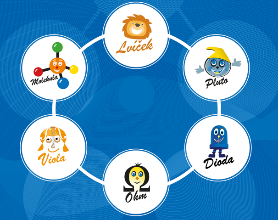 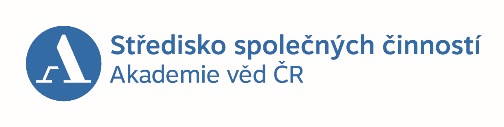 Středisko společných činností AV ČR, v.v.i.                                     Dětské skupiny Lvíček a Viola		Národní 1011/7, 110 00 Praha 1Molekula		Vídeňská 1056, Praha 4  Pluto, Ohm a Dioda	Pod Vodárenskou věží 271/2, Praha 8Plán výchovy a péče„Malými kroky vpřed objevím celý svět.“Plán výchovy a péče je dokument podporující práci s dětmi v DS AV ČR. V bezpečném prostředí dětských skupin a v souladu s plánem výchovy a péče se stáváme průvodci dětí na cestě za všestranným rozvojem a vrůstáním do širší společnosti. Každý den u nás může být jiný, protože odráží náladu jednotlivce i celé skupiny. Při práci s dětmi se snažíme vnímat potřeby každého dítěte. Je naší prioritou být nablízku každému dítěti 
a být mu oporou. Zábavnou formou vnášíme hranice a pravidla do života dětí, pomocí her 
a rituálů přirozeně rozvíjíme každé dítě. Dítě i jeho rodiče provázíme procesem adaptace a jsme připraveni ji přizpůsobit každému dítěti. Reagujeme na specifické potřeby dětí. Snažíme se každému dítěti dát jistotu, že je v bezpečí a může si hrát a objevovat svět, snažíme se být oporou jeho rodině. Zásadní je pro nás vzájemná spolupráce. Při výchovné práci klademe důraz především na rozvoj těchto kompetencí: - podporu dítěte v tělesném rozvoji - rozvoj dítěte v řečových schopnostech - rozvoj sociálních dovedností Stavíme na těchto hodnotáchRespektování individuality dětí a jedinečnosti jejich vývoje.Vytvoření důvěry mezi rodiči a pečujícími osobami (vzájemný respekt, otevřenost, spolupráce a respektující komunikace).Respektování specifik kulturního prostředí dítěte.Zajištění bezpečného a podnětného prostředí pro zdravý psychický a fyzický vývoj dítěte.Kladení důrazu na zdravý životní styl. Vytváření pozitivního vztahu k pohybu, zdravé stravě a pobytu venku.Trávení dostatku času venku. Kladení důrazu na rozvoj etických a morálních hodnot.Vzájemné respektování potřeb dětí, rodičů a pečujících osob.Jednání s empatií a láskou.Společně fungujeme na základě těchto pravidelRituály provázejí děti dnem a pomáhají jim orientovat se v čase. Řízené a volné aktivity se v průběhu dne střídají ve vyvážené míře. Děti v prostorách DS provází viditelně umístěná pravidla, která zajišťují bezpečné a příjemné prostředí. Pravidla jsou jasná a stručná. Společná pravidladítě předávám do třídy do 8:30loučíme se v šatně (do třídy vstupují pouze děti)nemocné dítě zůstává domaz důvodu bezpečnosti dětí do prostor DS nepatří jakékoliv sladkosti (lízátka, bonbony, žvýkačky)do skupiny si můžeme z domova vzít jednu plyšovou hračku na spaní nebo knížku (žádné jiné malé hračky, korále), ale neodpovídáme za nizouváme se a svlékáme na místě k tomu určenémPravidla pro dětive třídě chodím pomalu ve třídě si naslouchámehračky uklízíme hned, jak si s nimi dohrajeme a než si vybereme dalšípokud se vzdalujeme ze třídy (jdeme na toaletu, pro plyšáka do šatny…), upozorníme na to některou z pečujících osobchováme se k sobě ohleduplněOrientační režim dne 07:30 otevření DS07:30 – 08:30 – příchod dětí07:30 – 10:00 – volná hra, komunitní kruh, individuální práce, pohybové činnosti, hygiena, svačina10:00 – 11:30 – pobyt venku11:30 – 12:30 – hygiena, oběd, odchod dětí z dopolední docházky, příprava na odpočinek12:30 – 14:30 – odpočinek, klidové činnosti, hygiena, svačina14:30 – 16:30 – volná hra, individuální práce, pobyt venku, odchody dětí16:50 odchod dětí17:00 uzavření DSPlán výchovy a péče je povinnou přílohou Smlouvy o poskytování služby péče o dítě v dětské skupině a je též k dispozici v šatně DS.  Zpracovala Bc. Lucie Havelková, DiS. vedoucí DS AVČR ve spolupráci s celým týmemÚčinnost k 1.9.2023